Read this document thoroughly before you begin this project!You will be working with a team of your peers.  Please be willing to share your ideas and concerns with your team as you work toward the goal of constructing a structure with the materials provided.1 piece of cardboard2 rubber bands & 2 pieces of paper3 straws4 pieces of tape5 paper clipsYou will present your structure to the rest of your class at the end of a specified time.You can trade any two of your supplies for another supply of your choice except cardboard.Your structure must be able to be turned outside down for 10 seconds (without team members holding parts together).  The goal of this project will be to make the highest structure with your materials which can be turned over for 10 seconds.  I will be using a ruler to measure your team’s work.After each team presents you will answer the following questions, individually, on notebook paper.  You will not work on answering these questions during presentations of other teams’ structures.1) What did your team do well?2) What can your team improve on?3) What two materials did you switch?  Why did you decide to switch for these materials?4) Did your team ‘agree’ on the supplies to be switched or was this discussion to change students’ mind concerning the supplies?  Whose minds were changed?5) What material was most useful to contribute to the height of your structure and/or allow the structure to be turned upside down? Explain why.6) After viewing all teams’ work what would you do differently to make your structure higher or able to hold its design when turned upside down?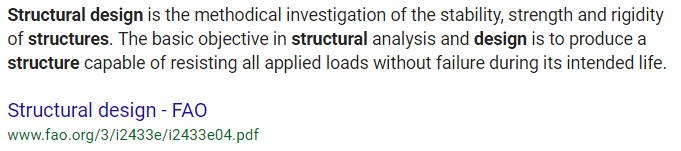 